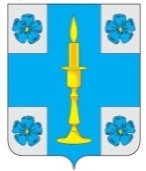 АДМИНИСТРАЦИЯ МУНИЦИПАЛЬНОГО ОБРАЗОВАНИЯСЕЛЬСКОЕ ПОСЕЛЕНИЕ «ИТОМЛЯ»РЖЕВСКОГО РАЙОНА ТВЕРСКОЙ ОБЛАСТИПОСТАНОВЛЕНИЕ10 апреля 2020 года                                                                                                    № 13О назначении публичных слушаний по  отчету об исполнении бюджета муниципальногообразования сельское поселение «Итомля» за 2019 годРуководствуясь Федеральным законом от 06.10.2003 г. №131-ФЗ «Об общих принципах организации местного самоуправления в Российской Федерации», Уставом муниципального образования сельское поселение «Итомля» Ржевского района Тверской области, Решением Совета депутатов муниципального образования сельское поселение «Итомля» Ржевского района Тверской области от 04.09.2018 г. № 147 «Об утверждении Положения о порядке организации и проведении публичных слушаниях в сельском поселении «Итомля», Администрация  сельского поселения «Итомля»ПОСТАНОВЛЯЕТ:1. Провести публичные слушания по  отчету об исполнении бюджета муниципального образования сельское поселение «Итомля» за 2019 год 28 апреля 2020 года в 11 часов 00 минут по адресу: Тверская область, Ржевский район, д. Итомля, ул. Центральная, д.21 (помещение Итомлинского СДК).2. Утвердить состав организационного комитета по подготовке и проведению публичных слушаний (Приложение ).3.  Настоящее постановление  обнародовать на информационных стендах, опубликовать в газете «Ржевская правда» и   на официальном сайте Администрации сельского поселения «Итомля» Ржевского района Тверской области в сети Интернет (www.итомля.ржевский-район.рф)4. Настоящее постановление  вступает в силу со дня его официального опубликования.Глава сельского поселения «Итомля»                                                   С.А. ОрловПриложение  к постановлениюАдминистрации сельскогопоселения «Итомля»от 10.04.2020 г. №13СОСТАВорганизационного комитета  по подготовке и проведению публичных слушаний  по отчету об исполнении бюджета муниципального образования сельское поселение «Итомля» за 2019 годПредседатель оргкомитета:Орлов С.А. – Глава сельского поселения «Итомля» Ржевского района Тверской областиЗаместитель председателя: Вишняков С.А. -  Председатель Совета депутатов муниципального образования сельское поселение «Итомля» Ржевского района Тверской областиСекретарь организационного комитета:Яцко Т.М. – заместитель Главы администрации сельского поселения «Итомля» Ржевского района Тверской областиЧлены организационного комитета:Смирнова Е.В. - главный бухгалтер администрации сельского поселения «Итомля» Ржевского района Тверской области;Ксенофонтова Ю.Ю. -  депутат Совета депутатов муниципального образования сельское поселение «Итомля» Ржевского района Тверской области;Ильин В.Ю.- депутат Совета депутатов муниципального образования сельское поселение «Итомля» Ржевского района Тверской области.